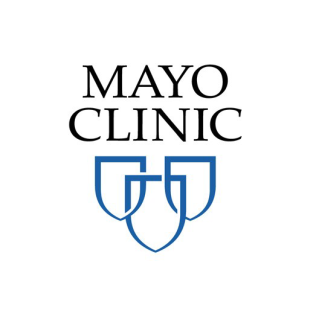 Take the opportunity to explore potential career avenues in health care! Join us for:High School Health Care Boot Camp !Hosted by Mayo School of Health Sciences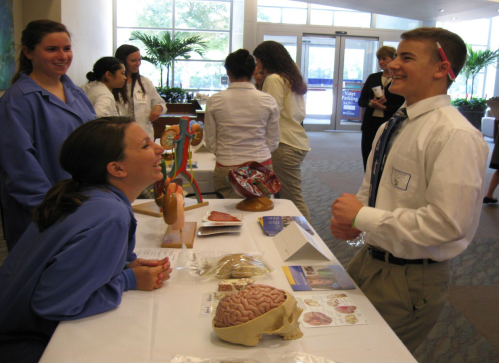 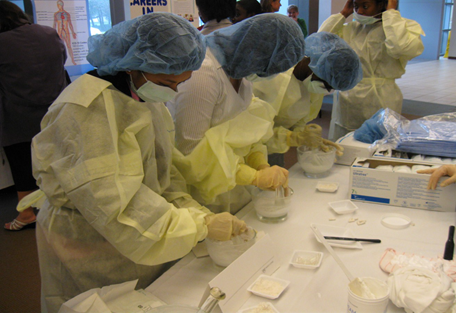 Date – Saturday, April 11, 2015Time – 8:30 a.m. – 2:30 p.m.Location – J. Wayne and Delores Barr Weaver Multidisciplinary Simulation CenterAn excellent  experience – Free of ExpenseSpace is limited – “First-come , first – served”Lunch is complimentary to all studentsApply! Contact: padilla.ana@mayo.edu  